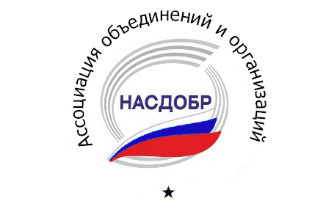 ОТКРЫТОЕ ЗАСЕДАНИЕ ПРЕЗИДИУМАИ ОБЩЕЕ СОБРАНИЕ ЧЛЕНОВ НАСДОБР23 июня 2016 годаМосква, Малый Конюшковский переулок, д. 2, 
Коворкинг-центр «Точка Кипения» Агентства стратегических инициативСТЕНОГРАММАПРИСУТСТВОВАЛИ:Председатель Президиума – Жуков Александр Дмитриевич, первый заместитель Председателя Государственной Думы РФЗаместитель Председателя Президиума – Мясоедов Сергей Павлович, проректор РАНХиГС, президент Российской ассоциации бизнес-образования (РАБО)Члены Президиума:Ковалев Вадим Юрьевич, первый заместитель исполнительного директора межрегиональной общественной организации «Ассоциация менеджеров» (по доверенности),Милюков Анатолий Илларионович, исполнительный Вице-президент Ассоциации Российских Банков (АРБ),Мурычев Александр Васильевич, исполнительный Вице-президент общероссийского объединения работодателей «Российский союз промышленников и предпринимателей»,Остарков Николай Александрович, Вице-президент общероссийской общественной организации «ДЕЛОВАЯ РОССИЯ»,Фатеев Максим Альбертович, вице-президент Торгово-промышленной палаты Российской Федерации.Генеральный директор НАСДОБР – Евтихиева Наталья Андреевна, генеральный директор РАБО, декан Международной школы бизнеса и технологий Национального исследовательского технологического университета МИСиС.Приглашенные: Никитин Андрей Сергеевич, генеральный директор Агентства стратегических инициатив по продвижению новых проектов,Котцев Константин Эдуардович, директор Департамента кадров и организационного развития Министерства экономического развития Российской Федерации,Бисеров Александр Юрьевич, заместитель руководителя Федеральной службы по надзору в сфере образования и науки,Буташин Дмитрий Анатольевич, проректор Российской академии народного хозяйства и государственной службы при Президенте Российской Федерации.Присутствовали:Измайлова Л.С., Бокова Л.Н., Несветов Д.А., М.Г. Петрова, Лидэ Е.Н., эксперты НАСДОБР, члены РАБО, представители образовательных организаций, представители прессы и другие участники.ВОПРОСЫ ПОВЕСТКИ ДНЯВопрос 1 «Новые тенденции развития управленческого образования»Никитин А.С.:Вчера и сегодня, на площадке АСИ проходила стратегическая сессия «Перспективы развития управленческого образования в России/Нужны ли России управленческие кадры?». Инициаторы встречи – НАСДОБР, АСИ, РАНХиГС и РАБО. Участие в сессии приняли 70 человек из 15 регионов России. Цель сессии – определить направления развития управленческого образования до 2025 года. Я хотел бы немного рассказать об основных итогах этой стратегической сессии. Первое и самое важное – это лидерство. Понятно, что требования к современным менеджерам – это не только профессиональные компетенции и знания, но это еще понимание вектора развития возглавляемой компании. И не смотря на то, что управленческая дисциплина менеджмент – это синтетическая дисциплина, нам необходимо делать узкую прогностическую модель компетенций, понимая, что компетенции будут развиваться, меняться во времени. Нельзя делать жесткий формат, который за десятилетие не изменится. Помимо hard skills должны быть и soft skills. Это навыки самопрезентации, навыки Agile (метод гибкого управления) и др. Второе – это введение системы оценки качества управленческого образования. Нам необходимо уходить от ситуации, когда каждый техникум готовит так называемых менеджеров. В итоге, складывается ощущение, что у нас в стране менеджерами являются люди и творческих профессий, и сферы услуг. Поэтому, в этом вопросе НАСДОБР должен сыграть максимально ведущую роль.Третье – это практико-ориентированный проектный характер обучения по управленческим специальностям. Здесь очень важно привлекать к обучению людей, которые работаю в реальном управлении. Они должны вести мастер-классы, семинары. Они должны создать ту саму гибкую модель управленческих компетенций. Поэтому, мне кажется важным, и коллеги на стратегической сессии об этом говорили, что нам нужно будет разделить научную и практическую сертификацию преподавателей. Понимать, где у нас наука и теория, а где практика. Возрастает важность умения донести до слушателей не только теоретические знания, но и научить использовать практические инструменты.Следующее, не менее важное, - это управленческие стажировки. Не бывает менеджеров, которые учатся только предмету, или которые учатся прикладным навыкам. Менеджер – это человек, который объединяет и науку, и искусство. Поэтому, стажировки очень важны, что бы будущие управленцы могли на практике понимать с чем им придется столкнуться после получения диплома.Также пришло время взглянуть на те инструменты, которыми мы на сегодняшний день располагаем. В частности на инструмент Президентской программы подготовки управленческих кадров. Инструмент появился давно. Появился он в ситуации, когда при переходе от одного уклада к другому, необходимо было подготовить большое количество людей, которые должны были стать во главе новой экономики. Сегодня эту задачу успешно выполняет бизнес-образование. И, на мой взгляд, немного странно за счет государства учить будущих управленцев для частного бизнеса. И я знаю, что та дискуссия, которая сейчас идет, дискуссия о переориентации Президентской программы на подготовку государственных управленческих кадров, является открытым вопросом.Следующий момент – это быстрая интеграция новых управленческих практик. Мы сейчас ведем эксперимент с Академией народного хозяйства и государственной службы при Президенте РФ в лице проректора Дмитрия Буташина. Это образовательная программа, реализуемая в рамках известного Национального рейтинга инвестиционной привлекательности регионов России, о котором Президент Российской Федерации говорил на Питерском форуме. Как только появляется лучшая региональная практика, мы ее сразу же интегрируем в образовательную программу через центр управления компетенциями в РАНХиГС. И другие регионы быстро ее получают как готовое решение. Такой опыт надо максимально развивать и расширять.И последнее – разница между экономическими специальностями и управленческими все более проявляется и растет. Управление – это не чистая экономика. Управление – это и креативное мышление, это проектная работа, это масса компетенций, которые не укладываются в стандартное название «экономист». Поэтому, возможно настало время выделить управленческое образование в отдельную группу специальностей, ориентированную на подготовку именно управленцев. Прошу Президиум рассмотреть результаты и учесть их при подготовке решений.Мясоедов С.П.:Спасибо! Мы с коллегами примем эту информацию во внимание и будем использовать в работе НАСДОБР.Слово представляется Председателю Президиума НАСДОБР 
Жукову А.Д.Жуков А.Д.:Мне очень приятно снова встретиться с вами на Открытом заседании Президиума и Общем собрании членов НАСДОБР. С самого начала своей деятельности НАСДОБР стремится к максимальной открытости и прозрачности и старается вовлечь в дискуссию о качестве российского управленческого образования всех заинтересованных представителей делового сообщества и государственных организаций, педагогической, научной общественности и средства массовой информации. Я думаю, что такая открытость и демократичность НАСДОБР является очень правильной. Наша предыдущая встреча была в январе этого года, в дни Гайдаровского форума. Используя формат конференции, мы обсудили ряд очень важных вопросов, связанных с изменением управленческого образования в стране. Рассмотрели то, что было сделано НАСДОБР после внеочередного собрания 29 сентября 2015 года. Надо отметить, что за прошедшие полгода все решения, принятые Президиумом, выполнены, в том числе вопросы о расширении мандата НАСДОБР, обновлении и регистрации новой редакции устав. Внесены изменения  в название ассоциации. И, самое главное, были изменены миссия и цели ассоциации. НАСДОБР был переориентирован на решение ключевых задач совершенствования качества управленческого образования в целом. В преддверии Гайдаровского форума 2016 прошло еще одно знаковое событие. По решению комиссии Рособрнадзора ассоциации был присвоен статус государственной экспертной организации. После прошлого заседания Президиума была расширена группа кандидатов для прохождения процедуры аккредитации в качестве экспертов в области реализации программ высшего образования. В нее вошли новые кандидаты, рекомендованные ведущими вузами страны, РАБО, ведущими ассоциациями работодателей. 24-25 февраля этого года проведен двухдневный обучающий семинар с участием экспертов Рособрнадзора и Росаккредагентства. По итогам учебы экзаменационная комиссия НАСДОБР провела первый в истории ассоциации экзамен по аккредитации экспертов в дистанционном формате. Надо отметить, что не все претенденты смогли пройти рубеж. Ряду экзаменуемых было предложено подготовиться и пройти экзамен еще раз. Я думаю, это правильный подход потому, что право проверять другие образовательные организации в рамках государственной аккредитации, должно представляться тем, кто сам владеет необходимыми знаниями нормативной документации и федеральных государственных стандартов.Хочу подчеркнуть, что этот этап мы выполнили вполне успешно. Серьезная и ответственная работа в рамках ГЧП только начинается. Мы должны наладить процесс подготовки, аккредитации и переаккредитации экспертов в области оценки качества. В основе подготовки экспертов НАСДОБР должны стоять различные формы работы, в том числе специальные программы и тренинг-семинары, проводимые с учетом особенностей оценки качества программ разных уровней. Конечно, конференции, круглые столы по обмену опытом, встречи с руководителями ведомств, регулирующих качество образования, мастер-классы с международными экспертами, мозговые штурмы с привлечением ведущих стейкхолдеров и много другое. Повышенные требования к экспертам НАСДОБР определяются нашей целью, которая не исчерпывается участием экспертов в государственной аккредитации. Мы должны смотреть дальше и начинать работу по созданию национальной системы независимой аккредитации управленческих программ в целом. Система, которая должна отталкиваться от потребностей делового сообщества и потребностей государственного управления и основываться на стратегическом видении ключевых трендов мирового и национального развития. НАСДОБР уже имеет серьезные наработки, достигнутые по программам управленческого делового образования. Это прежде всего создание независимого стандарта качества программ МВА и процедура их оценки. Аккредитация НАСДОБР охватила уже большинство программ МВА, высокое качество которых признается в деловом сообществе. Очень важно, что бы эта работа не останавливалась, а активно продолжалась.Теперь, с учетом накопленного опыта и тесного взаимодействия с учредителями, НАСДОБР должен приступить к работе по созданию независимого стандарта качества и аккредитационных требований по управленческим направлениям высшего образования. Применяя государственный стандарт управленческих программ высшего образования в качестве фундамента, НАСДОБР должен построить несколько этажей дополнительных требований, которые сделали бы планку качества еще выше. Что бы преодолев эту планку, ведущие университеты могли с уверенностью сказать, что качество их программ и выпускники полностью устраивают российских работодателей. Наши управленческие программы конкурентоспособны не только в масштабе страны, но и за рубежом. В качестве важнейших KPI в этом стандарте должны обязательно присутствовать международные обмены и интернационализация образования. Не менее важно развитие лидерского предпринимательского потенциала студентов, их готовность, как сказал ректор Сколково, учиться находить и брать знания для реализации конкретной проектной работы и много другое. Думаю, что эту работу надо поручить экспертам профессионалам НАСДОБР. Их инициативная группа уже представила на сегодняшнее заседание документ, стремящийся обозначить ключевые рейперные точки будущего независимого образовательного стандарта. Мне кажется, что этот документ не плохая платформа, что бы начать обсуждение с привлечением специалистов практиков, учредителей НАСДОБР, ученых, педагогов, представителей ведущих вузов страны. В завершении своего выступления я бы хотел поблагодарить АСИ за активное сотрудничество с НАСДОБР и проведенную накануне стратегическую сессию по вопросам развития управленческого образования в России. Подготовленные предложения НАСДОБР должен учитывать в своей деятельности и интегрировать в свои практики. Мясоедов С.П.:Спасибо! Коллеги! Есть ли у вас вопросы к докладчику, комментарии, высказывания?Бисеров А.Ю.:Уважаемые коллеги! Хотел бы добавить несколько слов о том, что НАСДОБР является аккредитованной организацией, готовой проводить и участвовать в аккредитационых экспертизах образовательной деятельности. Отмечу, что, не смотря на наше неоднократное обращение к различным профессиональным сообществам, на сегодняшний момент у нас всего лишь три экспертных организации: Медицинская лига, которая уже проводит аккредитацию образовательных программ по медицине, НАСДОБР и Российский союз молодежи, который мы недавно аккредитовали и он еще в процедурах наших не участвовал. Также отмечу, что в отличие от других общественных организаций, которые приходили к нам со своими предложениями об участии в подобной экспертизе, НАСДОБР трезво оценил и свои силы и своих экспертов. Это очень важно для нас потому, что, к сожалению, профессиональное сообщество без самокритики подходит к своей работе. Я подтвержу слова Александра Дмитриевича, что тот состав экспертов, который приходит, зачастую не проходит первый этап отбора. И это нормально. Это действительно очищение своих рядов от тех, кто еще не готов проводить аккредитацию. И второе, что я хотел бы отметить, что с сентября мы начнем активно привлекать НАСДОБР к процедуре государственной аккредитации программам высшего образования. В 2017 году у 120 образовательных организаций заканчивается полная аккредитация и потребуется очень большая активность. При этом действительно, вопрос качества образования, который поднимал и Президент РФ и Александр Дмитриевич на форуме в Новосибирске, остается ключевым. Это проблема не решается быстро. Система образования очень консервативна, медленно «проворачивается». Андрей Сергеевич сказал о необходимости быстрого реагирования и это супер-задача, после того, как мы сформируем новые управленческие кадры. Сейчас система образования очень тяжело реагирует на все новшества. На первоначальном этапе первая задача, которая будет стоять перед экспертами НАСДОБР, – это объективное оценивание соответствия содержания качества подготовки предъявляемым требованиям федеральных государственных стандартов. И Андрей Сергеевич уже обозначил ключевые проблемные зоны. Это учебная практика, которая во многих организациях существует на бумаге, это кадры и это привлечение преподавателей из числа работодателей, специалистов из данной области. И здесь в первую очередь надо внимательно смотреть насколько эти люди реально задействованы в образовательном процессе. И еще один вопрос, который неоднократно поднимался Президентом на федеральном уровне. Речь о повышении качества дополнительного образования. С точки зрения федерального законодательства сейчас дополнительное образование не проходит процедуру государственной аккредитации. Но, мы проверяем реализацию программ ДПО в процессе дополнительной деятельности. И, если бы НАСДОБР, как ассоциация объединений и организаций, к началу 2017 года предложила нам методические рекомендации по оценке качества программ ДПО в рамках тех требований законодательства которые есть, то это помогло бы в будущем. Понятно, что стандартов нет, но вопрос стоит. Сейчас, для реализации программ ДПО, достаточно иметь только лицензию. После того, как Рособнадзор воспрепятствовал недобросовестным вузам в реализации программ высшего образования, мы видим, как они активно начинают включать в лицензии программы ДПО. А как они их реализуют? Ну, хорошо если у них есть какие-то наработки и программы реализуются качественно. А если это будет так же, как они реализуют высшее образование, то это тот же самый обман. В будущем мы будем очень часто проверять реализацию образовательных программ. И мы пониманием, что наиболее часто будут встречаться программы именно в управлении, менеджменте. И тут помощь НАСДОБР нам необходима. Мы уже готовимся к будущему участию в аккредитации. Все механизмы нам ясны и понятны. Конечно, работа эксперта по аккредитации в большей части бумажная, но объективность проведения процедуры и ее независимость – это ключевые аспекты федерального законодательства. Спасибо!Мясоедов С.П.:Уважаемые члены Президиума, уважаемые приглашенные гости, слово предоставляется К.Э. Котцеву, директору Департамента кадров и организационного развития Министерства экономического развития Российской Федерации.Котцев К.Э.:У меня есть короткий комментарий к сегодняшнему диалогу. Для меня реальным показателем деятельности НАСДОБР явилось то, о чем в своем выступлении говорил А.С. Никитин (генеральный директор АСИ) в отношении Президентской программы подготовки управленческих кадров. И действительно, скоро программа будет отмечает свое 20-летие. Изначально, она была создана для того, что бы готовить в нашей стране новые кадры для новой российской экономики. И сейчас, было бы очень хорошо, что бы она была переориентирована на подготовку кадров для управления гос. экономикой и в том числе на подготовку кадров для управления в экономическом блоке. Поэтому то, что НАСДОБР явился дополнительным толчком в этом направлении, поможет нам в дальнейшем реализовать эти идеи и совместно с АСИ и НАСДОБР вдохнуть вторую жизнь на третьем десятке ее жизни. Сейчас прорабатывается архив реализации программы совместно с А.Д. Буташиным (проректор РАНХиГС). Так что двигаемся в этом направлении. Спасибо!Мясоедов С.П.:Те, кто с НАСДОБР сотрудничают давно, знают, что НАСДОБР занимался оценкой качества Президентской программы и если потребуется, мы предложим наши наработки и опыт. Также, до расширения мандата НАСДОБР на высшее образование, мы инициативно около 3-х лет занимались вопросами качества дополнительного образования. У нас имеются довольно серьезные методические наработки по оценке программ МВА, по программам корпоративных университетов, по оценке деятельности тренинговых центров и еще целому ряду отдельных сегментов дополнительного образования, которые непосредственно связаны с процессом управления. Поэтому, мы задачу поняли и вместе с вами этой работой более активно займемся. Уважаемые коллеги, учредители! Кто еще готов выступить?Остарков Н.А.:Уважаемые коллеги! Хочу затронуть тему, которая тоже касается качества содержания нашего образования. Очень много приходится выступать в разных аудиториях, общаться с нашими предпринимателями. Есть одна общая проблема, которая, как мне кажется, не осознается ни нашим предпринимательским сообществом, ни менеджментом. Это проблема связанна с финансовыми технологиями. Мы в этом плане очень сильно отстали. Та революция, которая произошла в 70-х годах в  финансовом мире, связанная с переходом к новому формату денег, нами не осознается и не понимается. В любой аудитории можно спросить, знают ли они об Impact Investing и большинство ответит отрицательно. А основной поток мировых денег инвестируется именно по этой технологии. Есть пробелы в знании проектного финансирования в современном виде, безрискового финансирования. При этом постоянно идет атака на те финансовые схемы и инструменты, которые мы с большим трудом достигли своим опытом. И я вижу одну из главных системных проблем – это непонимание природы современных финансовых технологий. Поэтому в наших программах должны появиться курсы по Impact Investing, по безрисковому финансированию, по технологиям проектного финансирования и соинверстирования. Спасибо!Никитин А.С.:Уважаемые коллеги! Спасибо за высокую оценку моего доклада, но я все лишь озвучил те результаты, которые коллеги, находящиеся в зале, подготовили в течение последних двух дней. Мне было оказано доверие вступить в НАСДОБР полгода назад. И я хочу сказать, что сила этой организации – это не тот Президиум, который собирается, а люди, которым не безразлично будущее нашего образования, которые хотят сделать его лучше. И было приято правильное решение о включении НАСДОБР в аккредитацию управленческих программ.Ковалев В.Ю.:Уважаемые коллеги! Наша Ассоциация менеджеров уже пятнадцатый год сотрудничает с издательским домом «Коммерсант», который ведет топ-лист лучших российских менеджеров. Я предлагаю найти возможности взаимодействия с этим сообществом менеджеров и возможности участия их в общественной деятельности НАСДОБР. Учитывая плотный график этих людей, форматы взаимодействия должны быть короткие по времени. Многие нам говорят, что хотят и готовы участвовать в работе НАСДОБР, но не всегда позволяет плотный график. Давайте подумаем вместе о форматах взаимодействия для решения задач, которых у нас много. Спасибо!Милюков А.И.:Мне кажется, что за последний год, мы здорово продвинулись в выработке направлений нашей работы и понимания важности поднимаемых вопросов. Может быть, для решения озвученных сегодня проблем – оценка образовательных школ, разработка программ, привлечение практиков – необходимо установить некоторые жесткие требования, что бы повысить авторитет? Ведь программы, одобренные НАСДОБР, имеют определенный статус. Предлагаю продумать организационное начало для этих направлений.Фатеев М.А.:Уважаемые коллеги! Полностью согласен с выступившими ранее коллегами по поводу качества ДПО. Предприниматели на всей территории страны заинтересованы в том, что бы повышать свое личное образование и образование своего персонала. Поэтому в ТПП есть свой собственный институт обучения предпринимателей. Мы охватываем всю страну. И нам очень важно развиваться в этом направлении и развивать дистанционное образование. Считаю, что важно объединять наши усилия в реализации программ, находить точки пересечения, совместные проекты. Сегодня уже состоялся диалог с РАНХиГС по поводу программ ДПО. Думаю, нам надо стремиться к объединению совместных усилий для достижения качества программ.Мясоедов С.П.:Уважаемые члены Президиума, уважаемые гости! Основные выступления были сделаны. От себя я скажу, что задача повышения качества дополнительного образования, в том числе задача повышения качества дистанционного образования, вполне нами осознается. И среди экспертов, находящихся в этом зале, присутствует С.А. Щенников, один из крупнейших специалистов нашей страны по дистанционному образованию. Уверен, что в зале есть и другие эксперты. Мы создадим комиссию по этому вопросу и займемся им. Ведь весь мир идет по пути IT-технологий. 